										                            POWIATOWY URZĄD PRACY W GRYFINIE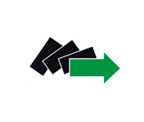 ….…………………………….…………….……	           Nr sprawy w PUP ………………………………                (nazwa organizatora)REGON …………………………………………..Starosta GryfińskiPowiatowy Urząd Pracy w Gryfinie / Filia w ChojnieWniosek o zawarcie umowy o zorganizowanie robót publicznych mogą składać powiaty (z wyłączeniem prac organizowanych w urzędach pracy), gminy, organizacje pozarządowe statutowo zajmujące się problematyką ochrony środowiska, kultury, oświaty, kultury fizycznej i turystyki, opieki zdrowotnej, bezrobocia oraz pomocy społecznej, a także spółki wodne i ich związki, jeżeli prace te są finansowane lub dofinansowane ze środków samorządu terytorialnego, budżetu państwa, funduszy celowych, organizacji pozarządowych, spółek wodnych i ich związków;Do realizacji będą kierowane wnioski spełniające warunki:określone w ustawie z dnia 20 kwietnia 2004 r. o promocji zatrudnienia i instytucjach rynku pracy (t.j. Dz. U. z 20178r., poz. 1265 z późn. zm.),  określone w rozporządzeniu Ministra Pracy i Polityki Społecznej z dnia.24 czerwca 2014r. w sprawie organizowania prac interwencyjnych i robót publicznych oraz jednorazowej refundacji kosztów z tytułu opłaconych składek na ubezpieczenia społeczne  (t.j. Dz. U. z 2014r.poz.864).określone w „Regulaminie  organizacji robót publicznych w 2020r.”POUCZENIE:W celu właściwego wypełnienia wniosku, prosimy o staranne jego przeczytanie i złożenie do starosty właściwego ze względu na miejsce wykonywania robót publicznych.Wniosek należy wypełnić czytelnie odpowiadając na wszystkie zawarte we wniosku pytania. O rozpatrzeniu wniosku i podjętej decyzji starosta informuje wnioskodawcę w terminie 30 dni od dnia złożenia wniosku.W przypadku, gdy wniosek jest niekompletny lub nieprawidłowo wypełniony starosta wyznacza wnioskodawcy co najmniej 7- dniowy termin jego uzupełnienia. Wniosek nie uzupełniony we wskazanym terminie pozostawia się bez rozpatrzenia.O uwzględnieniu lub odmowie uwzględnienia wniosku starosta informuje wnioskodawcę na piśmie w terminie 30 dni od dnia złożenia wniosku. W przypadku nieuwzględnienia wniosku starosta podaje przyczynę odmowy.Od negatywnego rozpatrzenia wniosku nie przysługuje odwołanie.Na roboty publiczne może zostać skierowana wyłącznie osoba bezrobotna zarejestrowana w Powiatowym Urzędzie Pracy w Gryfinie lub jego filii w Chojnie:dla której przygotowany został Indywidualny Plan Działania, z którego wynika potrzeba objęcia subsydiowanym zatrudnieniem.która, nie korzystała z subsydiowanego zatrudnienia (prac interwencyjnych, robót publicznych, zatrudnienia na refundowanym stanowisku pracy) w okresie ostatnich 2 miesięcy,która nie wykonywała pracy u tego samego pracodawcy lub od daty rozwiązania stosunku pracy z tym samym pracodawcą:upłynęło 3 miesiące (90 dni) - w przypadku zatrudnienia niesubsydiowanego,upłynęło 6 miesięcy (180 dni)  - w przypadku zatrudnienia subsydiowanego (prac interwencyjnych, robót publicznych, zatrudnienia na refundowanym stanowisku pracy), Proponowana liczba osób bezrobotnych do zatrudnienia w ramach robót publicznych w pełnym wymiarze czasu pracy: ………….….. w tym liczba osób niepełnosprawnych………………………….Okres zatrudnienia w ramach robót publicznych (nie dłuższy niż 6 miesięcy):…………………….. proponowana data zatrudnienia …………………………………………………………………….……..................................................................................(pieczęć firmy i czytelny podpis osoby upoważnionej do składania oświadczeń woli w imieniu wnioskodawcy)POUCZENIE : Wnioskodawca jest zobowiązany złożyć wszystkie załączniki, które go dotyczą. Załączniki składane jako kopie dokumentów muszą zostać potwierdzone za zgodność z oryginałem  przez wnioskodawcę. Na życzenie urzędu wnioskodawca jest zobowiązany przedstawić oryginały tych dokumentów do wglądu.Załącznik Nr 1 do wniosku o zawarcie umowy    o zorganizowanie robót publicznychOświadczam, że: Prace przewidziane do wykonywania w ramach robót publicznych będą finansowane lub dofinansowane ze środków:samorządu terytorialnego,budżetu państwa,funduszy celowych,organizacji pozarządowych,spółek wodnych i ich związków.Na dzień złożenia wniosku zalegam z zapłatą wynagrodzeń pracownikom, należnych składek na ubezpieczenia społeczne, ubezpieczenie zdrowotne, Fundusz Pracy, Fundusz Gwarantowanych Świadczeń Pracowniczych oraz innych danin publicznych.  TAK      NIEPodlegam przepisom ustawy z dnia 30 kwietnia 2004r. o postępowaniu w sprawach dotyczących pomocy publicznej   TAK      NIEJestem świadomy odpowiedzialności karnej za złożenie fałszywego oświadczenia.□ zaznaczyć właściweData: ……………… 20……. r.                                     ...............................................................................                                                                                   (pieczęć firmy i czytelny podpis osoby upoważnionej         do składania oświadczeń woli)                                                                                                                               Załącznik Nr 2                                             do wniosku o zawarcie umowy o                                              zorganizowanie robót publicznychOświadczam że: Toczy się wobec mnie postępowanie upadłościowe  lub został zgłoszony wniosek o likwidację, TAK/NIE i upadłość/ likwidacja nastąpi w terminie……..…….Na dzień złożenia wniosku zalegam z zapłatą wynagrodzeń pracownikom, należnych składek na ubezpieczenia społeczne, ubezpieczenie zdrowotne, Fundusz Pracy, Fundusz Gwarantowanych Świadczeń Pracowniczych oraz innych danin publicznych. TAK/NIEPodlegam przepisom ustawy z 30 kwietnia 2004 r. o postępowaniu w sprawach dotyczących pomocy publicznej (tj.Dz.U.2018, poz. 362) tj.: jestem osobą fizyczną, osobą prawną lub jednostką organizacyjną niebędącą osobą prawną, której odrębna ustawa przyznaje zdolność prawną – wykonującą we własnym imieniu działalność gospodarczą. TAK/NIEW okresie 365 dni przed dniem złożenia wniosku zostałem ukarany lub skazany prawomocnym wyrokiem za naruszenie przepisów prawa pracy, TAK/NIEjestem objęty postępowaniem dotyczącym naruszenia przepisów prawa pracy. TAK/NIEZobowiązuję się do zatrudnienie na okres minimum 3 miesięcy osobie bezrobotnej po zakończeniu odbywania robót publicznych, gwarantując minimalne wynagrodzenie za pracę w przeliczeniu na pełny wymiar czasu pracy i wymiar czasu pracy nie niższy niż 1/2 etatu.  TAK/NIEZobowiązuję się do nie dokonywania zwolnień pracowników zatrudnionych w ramach robót publicznych w drodze wypowiedzenia stosunku pracy (za wyjątkiem wypowiedzenia na podstawie art. 52 kodeksu pracy), bądź na mocy porozumienia stron TAK/NIEZobowiązuję się do nie udzielania urlopu bezpłatnego w trakcie obowiązywania umowy o organizację robót publicznych.      TAK/NIEStwierdzam, ze jest mi znana treść obowiązującego w tut. Urzędzie ,,Regulaminu organizacji robót publicznych w 2019r”. Wyrażam zgodę Powiatowemu Urzędowi Pracy w Gryfinie, na:przesyłanie na podany we wniosku adres e-mail/numer telefonu wiadomości zawierających informacje dotyczące realizacji działań skierowanych do pracodawców/przedsiębiorców realizowanych przez Powiatowy Urząd Pracy w Gryfinie  TAK/NIEwykorzystywanie podanego numeru telefonu do celów marketingu usług świadczonych przez Urząd Pracy w Gryfinie oraz prowadzenia badań dotyczących sytuacji na rynku pracy. TAK/NIEJestem świadomy odpowiedzialności karnej za złożenie fałszywego oświadczenia.□ zaznaczyć właściwe.Data: ……………… 20……. r.                                     ...............................................................................                                                                                   (pieczęć firmy i czytelny podpis osoby upoważnionej         do składania oświadczeń woli)Załącznik Nr 3 do wniosku o zawarcie umowy  o zorganizowanie robót publicznych……………………………………………………………………………………………………...……………    (pełna nazwa składającego oświadczenie)Oświadczam, że: Nie korzystałem dotychczas z pomocy publicznej w ramach zasady  de minimis  w rozumieniu ustawy       z dnia 30 kwietnia 2004r. o postępowaniu w sprawach dotyczących pomocy publicznej (Dz.U.2016r. 9 poz. 1808 z póżn. zm.).   Korzystałem  z pomocy publicznej w ramach zasady  de minimis w oparciu o jedno z:Rozporządzenie Komisji (UE) Nr 1407/2013 z dnia 18 grudnia 2013 r. w sprawie stosowania art. 107  i 108 Traktatu o funkcjonowaniu Unii Europejskiej do pomocy de minimis (Dz. Urz. UE L 352  z 24.12.2013) , Rozporządzenie Komisji (UE) Nr 1408/2013 z dnia 18 grudnia 2013 r. w sprawie zastosowania art. 107 i 108 Traktatu o funkcjonowaniu Unii Europejskiej w odniesieniu do pomocy de minimis            w sektorze rolnym (Dz. Urz. UE L 352 z 24.12.2013), Rozporządzenie Komisji (WE) Nr 717/2014 z dnia 27 czerwca 2014 r. w sprawie stosowania art. 107 i 108 Traktatu o funkcjonowaniu Unii Europejskiej w odniesieniu do pomocy de minimis            w sektorze rybołówstwa i akwakulturyi w okresie bieżącego roku oraz 2 poprzednich  lat  podatkowych  uzyskałem pomoc w łącznej kwocie:Kwota pomoc (w EURO).........................................................................................................................(słownie: .................................................................................................................................................………………………………………………………………………………………………..………….……………………………………………)Uzyskana pomoc nie łączy się, w odniesieniu do tych samych kosztów kwalifikowanych, z pomocą o innym przeznaczeniu (np. pomocą regionalną), □ zaznaczyć właściweData: ……………… 20……. r.                                     ...............................................................................                                                                                   (pieczęć firmy i czytelny podpis osoby upoważnionej         do składania oświadczeń woli)1. Podstawowe dane:1. Podstawowe dane:Pełna nazwa organizatora robót publicznychReprezentant organizatora(imię i nazwisko oraz stanowisko osoby upoważnionej do reprezentowania podmiotu)Adres siedzibyTel/faxe-mail2. Dane dotyczące prowadzonej działalności:2. Dane dotyczące prowadzonej działalności:Miejsce prowadzenia działalnościForma organizacyjno-prawna(zaznaczyć właściwą)  powiat      gmina  spółka wodna lub jej związek  organizacja pozarządowa statutowo zajmująca się     problematyką ochrony środowiska, kultury, oświaty, kultury    fizycznej i turystyki, opieki zdrowotnej, bezrobocia lub     pomocy społecznej Numer NIP:Numer identyfikacyjny REGON:1. Podstawowe dane:1. Podstawowe dane:Nazwa organizatora (firma lub imię i nazwisko)Adres siedziby pracodawcyImię i nazwisko oraz stanowisko osoby upoważnionej do reprezentowania pracodawcy - podpisania umowyImię i nazwisko osoby wskazanej przez pracodawcę do kontaktówtel/faxe-mail2. Dane dotyczące prowadzonej działalności:2. Dane dotyczące prowadzonej działalności:Miejsce prowadzenia działalnościOznaczenie przeważającego rodzaju działalności gospodarczej wg PKD 2007Numer identyfikacji podatkowej NIPNumer identyfikacyjny REGONData rozpoczęcia działalnościForma prawna (zaznaczyć właściwą)  osoba fizyczna prowadząca działalność      spółka cywilna spółka jawna  spółka partnerska  spółka komandytowa spółka z o.o. jednostka sektora finansów publicznych inna(jaka?) ..............................................................................Forma opodatkowaniaStopa % składek na ubezpieczenie wypadkowe  Wielkość pracodawcy (zaznaczyć właściwe)  mikro przedsiębiorstwo  małe przedsiębiorstwo   średnie przedsiębiorstwo duże przedsiębiorstwo pracodawca nie będący przedsiębiorcą 3. Rachunek bankowy, na który mają być przekazywane refundacje: 3. Rachunek bankowy, na który mają być przekazywane refundacje: NR rachunku:NR rachunku:Informacje dotyczące wykonywanej pracy w ramach prac interwencyjnych:Informacje dotyczące wykonywanej pracy w ramach prac interwencyjnych:Informacje dotyczące wykonywanej pracy w ramach prac interwencyjnych:Informacje dotyczące wykonywanej pracy w ramach prac interwencyjnych:Nazwa zawodu lub specjalności zgodnie z klasyfikacją zawodów i specjalności – dostępne na stronie internetowej psz.praca.gov.pl  (ścieżka dostępu :  rynek  pracy> rejestry i bazy> klasyfikacja zawodów i specjalności > wyszukiwarka opisów zawodów)Nazwa stanowiska pracy, na którym zatrudniony będzie skierowany bezrobotny:Miejsce wykonywania pracy (adres):Godziny  pracy (od –do):  Zmianowość:   - preferowane zatrudnienie w systemie jednozmianowym  jedna zmiana      dwie zmianytrzy zmiany                          ruch ciągły  jedna zmiana      dwie zmianytrzy zmiany                          ruch ciągły  jedna zmiana      dwie zmianytrzy zmiany                          ruch ciągłyPraca w  niedziele i święta:                                     tak                          nie tak                          nie tak                          niePraca w porze nocnej:                                        tak                            nie tak                            nie tak                            nieRodzaj prac wykonywanych w ramach prac interwencyjnych (ogólny zakres obowiązków)Niezbędne kwalifikacje osób bezrobotnych:Niezbędne kwalifikacje osób bezrobotnych:Niezbędne kwalifikacje osób bezrobotnych:Niezbędne kwalifikacje osób bezrobotnych:Minimalny poziom wykształcenia:Minimalny poziom wykształcenia:  podstawowe lub gimnazjalne      zasadnicze zawodowe ………………………………. średnie ogólnokształcące  średnie zawodowe …………………………………… wyższe ………………………………………………..  podstawowe lub gimnazjalne      zasadnicze zawodowe ………………………………. średnie ogólnokształcące  średnie zawodowe …………………………………… wyższe ………………………………………………..Staż pracy (wymagany okres- liczba miesięcy/lat, w jakim zawodzie):Staż pracy (wymagany okres- liczba miesięcy/lat, w jakim zawodzie):  nie wymagany      wymagany: …………… lat …………….miesięcy      w zawodzie ………………………………………  nie wymagany      wymagany: …………… lat …………….miesięcy      w zawodzie ………………………………………Wymagane uprawnienia – należy wpisać jeżeli przepisy prawa nakładają obowiązek posiadania określonych uprawnień do wykonywania pracy (np. prawo jazdy):Wymagane uprawnienia – należy wpisać jeżeli przepisy prawa nakładają obowiązek posiadania określonych uprawnień do wykonywania pracy (np. prawo jazdy):Pożądane kwalifikacje osób bezrobotnych i inne wymogi :Pożądane kwalifikacje osób bezrobotnych i inne wymogi :Pożądane kwalifikacje osób bezrobotnych i inne wymogi :Pożądane kwalifikacje osób bezrobotnych i inne wymogi :Oczekiwane umiejętności:Oczekiwane umiejętności:Znajomość języków obcych:Znajomość języków obcych:Predyspozycje psychofizyczne  i zdrowotne:Predyspozycje psychofizyczne  i zdrowotne:Proponowana wysokość wynagrodzenia za pracę dla osób zatrudnionych w ramach prac interwencyjnych:Proponowana wysokość wynagrodzenia za pracę dla osób zatrudnionych w ramach prac interwencyjnych:Proponowana wysokość wynagrodzenia za pracę dla osób zatrudnionych w ramach prac interwencyjnych:Proponowana wysokość wynagrodzenia za pracę dla osób zatrudnionych w ramach prac interwencyjnych:System wynagradzania:System wynagradzania:System wynagradzania:  miesięczny      godzinowy akordowy                            prowizyjnyWynagrodzenie brutto za jeden miesiąc dla 1 osoby - preferowane wynagrodzenie za pracę w kwocie przekraczającej co najmniej o 10%  kwotę obowiązującego minimalnego wynagrodzeniaWynagrodzenie brutto za jeden miesiąc dla 1 osoby - preferowane wynagrodzenie za pracę w kwocie przekraczającej co najmniej o 10%  kwotę obowiązującego minimalnego wynagrodzeniaWynagrodzenie brutto za jeden miesiąc dla 1 osoby - preferowane wynagrodzenie za pracę w kwocie przekraczającej co najmniej o 10%  kwotę obowiązującego minimalnego wynagrodzeniaWnioskowana wysokość refundacji wynagrodzeń z tytułu zatrudnienia skierowanych bezrobotnych:Wnioskowana wysokość refundacji wynagrodzeń z tytułu zatrudnienia skierowanych bezrobotnych:Wnioskowana wysokość refundacji wynagrodzeń z tytułu zatrudnienia skierowanych bezrobotnych:Wnioskowana wysokość refundacji wynagrodzeń z tytułu zatrudnienia skierowanych bezrobotnych:Wysokość refundacji wynagrodzenia za jeden miesiąc dla 1 osoby:Wysokość refundacji wynagrodzenia za jeden miesiąc dla 1 osoby:Wysokość refundacji wynagrodzenia za jeden miesiąc dla 1 osoby:Miesięczny wymiar składek na ubezpieczenia społeczne od kwoty refundacji w części ponoszonej przez pracodawcę (podać % składek ZUS ponoszonych przez pracodawcę)Miesięczny wymiar składek na ubezpieczenia społeczne od kwoty refundacji w części ponoszonej przez pracodawcę (podać % składek ZUS ponoszonych przez pracodawcę)Miesięczny wymiar składek na ubezpieczenia społeczne od kwoty refundacji w części ponoszonej przez pracodawcę (podać % składek ZUS ponoszonych przez pracodawcę)……% od kwoty refundacjiDokumenty składane w oryginale:Dokumenty składane w oryginale:1Oświadczenie organizatora robót publicznych  –w załączniku nr 12Oświadczenie pracodawcy zatrudniającego osoby bezrobotne w ramach robót publicznych   –w załączniku nr 23Oświadczenie o pomocy de minimis – w załączniku nr 3 w przypadku podmiotów podlegających przepisom o pomocy publicznej (składa organizator robót publicznych oraz wskazany przez niego pracodawca)4Formularz informacji przedstawianych przy ubieganiu się o pomoc de minimis zgodnie z Rozporządzeniem Rady Ministrów z dnia 29 marca 2010 r. w sprawie zakresu informacji przedstawianych przez podmiot ubiegający się o pomoc de minimis; lub Formularz informacji przedstawianych przy ubieganiu się o pomoc de minimis w rolnictwie lub rybołówstwie zgodnie z Rozporządzeniem Rady Ministrów z dnia 11 czerwca 2010 r. w sprawie informacji składanych przez podmioty ubiegające się o pomoc de minimis w rolnictwie lub rybołówstwie. - w przypadku podmiotów podlegających przepisom o pomocy publicznejPotwierdzone za zgodność z oryginałem przez wnioskodawcę kserokopie następujących dokumentów:Potwierdzone za zgodność z oryginałem przez wnioskodawcę kserokopie następujących dokumentów:1W przypadku organizacji pozarządowych  - statut organizacji 2W przypadku podpisania wniosku przez pełnomocnika – stosowne pełnomocnictwo.